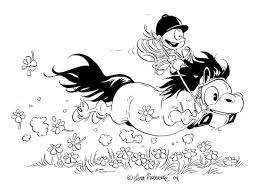 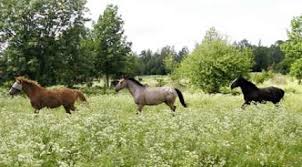 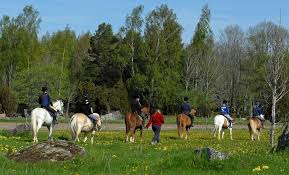 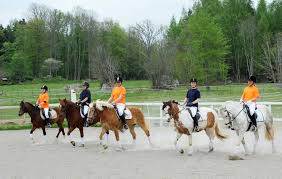 Så här anmäler du dig:Maila ridskolan vilket läger som du vill delta i.Lämna anmälningslappen i postlådan i stallet eller till din instruktör. Det går även bra att scanna in den och bifoga i mailet. Kom ihåg att beställa t-shirt och storlek om du vill ha en.Meddela om du har några allergier.Meddela om du kommer med egen häst/ponny Man får delta med egen häst på alla läger om man vill.Du kommer få en bekräftelse om du kommer med på lägret inom 24 timmar. ( Mån – Fre )Om Du vill skicka vi post är adressen:Bälinge RyttarföreningBemersberg 3743 82 Bälinge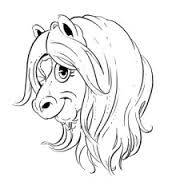 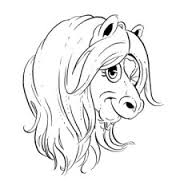 Frågor?Kontakta Ridskolanridskolan@hotmail.com 0705-222128Årets ridläger 2017Här kommer en kort sammanfattning om årets ridläger. Mer info om varje läger finns längre bak i häftet.Lägren har olika namn för att lättare fördela dom.V.24   12/6 – 16/6  Guldläger med övernattning  mån-fre     3300 kr Träningsgrupper. Läger i Grellsbo. Instruktör: Malin L & Jessica Sv.25  19/6 – 22/6  Mulleläger kl. 9-13 mån-tors   1300 krFör Nybörjare - nivå2. Dagridläger på Bälinge. Instruktör: Jenny SöderV.26  26/6 – 30/6  Silverläger med övernattning  mån-fre   3300 krFör nivå 6-Förträning Läger i Grellsbo Instruktör: Malin L & Jessica Sv.26   30/6 – 2/7 Rubinläger 1 med övernattning  fre-sön  2300 krFör vuxengrupper. Läger i Grellsbo Instruktör: Malin L & Jessica Sv.27  3/7 – 7/7 Bronsläger kl:9-16  mån-fre    2300 krFör nivå 3-5. Dagridläger på Bälinge. Instruktör: Malin Larssonv. 30  24/7 – 28/7  Dressyr och markarbete kl. 9-15 mån-fre    2700 krFör vuxengrupper.  Dagridläger på Bälinge. Instruktör: Lena Linderv.31  31/7 – 4/8  Bronsläger 2  kl: 9-16  mån-fre     2300 krFör nivå 3-5. Dagridläger på Bälinge. Instruktör: v. 32  7/8 – 11/8   Mulleläger fm 8-12 eller efm 13-17 mån-fre 1600 krFör Nybörjare - nivå2. Dagridläger på Bälinge. Instruktör: Du anmäler dig  fm eller eftermiddagV.32  11/8 – 13/8 Rubinläger 2  fre – sön   1800 krFör vuxengrupper. Dagridläger på Bälinge. Instruktör: Jessica S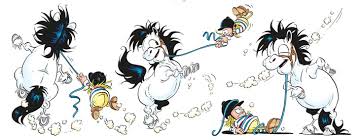 	Guldläger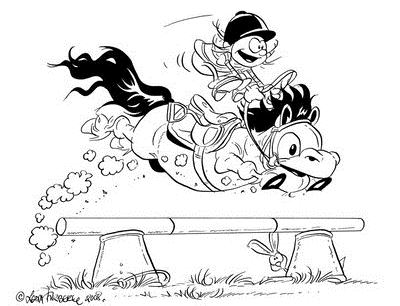 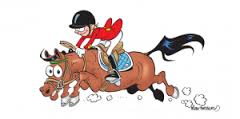 KURSTID  	12 - 16 /6    mån-fre  5 dagar   4 nätterINSTRUKTÖR	Malin Larsson och Jessica SvantessonRIDNING		2 pass per dag, dressyr, hoppning, uteritt och långritt med övernattning från mån - fre.  Sista dagen avslutas med överraskning och fika för föräldrarna kl 15.00 packlista mailas utTEORI		1-2 gånger per dag. Märkestagning LUNCH		INGÅR. Vid allergi /specialkost meddela ridskolan. 		Frukost, lunch och middag i 5 dagar  vid övernattning		mellanmål/fika. NIVÅ		Träningsgrupp, privatekipageANTAL DELTAGARE	12 stKOSTNAD	3300 krTID		9-21     ( 5 dagar med övernattning i Grellsbo )Det kommer att bli långritt med övernattning i fyra nätter av hästar och ryttare i Grellsbo, vi kommer att bada och ha olika kvällsaktiviteter. Vi kommer att maila ut vad ni behöver ha med er på lägret, allt måste med till ridskolan dag 1då vi rider till Grellsbo dag 1. All packning körs till Grellsbo med bil Mulleläger 1-3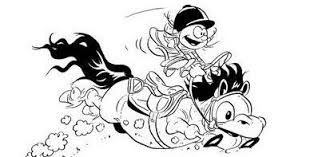 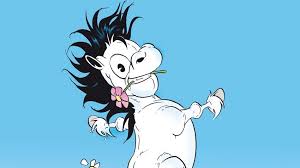 KURSTID                    Läger 1   19/6 - 22/6  mån – tors    9-13		Läger 2   7/8 – 11/8  mån – fre  förmiddag   8 - 12		Läger 3   7/8 – 11/8  mån – fre  eftermiddag  13 - 17INSTRUKTÖR	Läger 1 : Jenny Söder		Läger 2 :		Läger 3 :NIVÅ		Nybörjare - 2RIDNING	                    1 pass per dag, dressyr, hoppning, uteritt, 		barbackaridning, teknikridning m.m . Sista	dagen avslutas med uppvisning och fika för        föräldrarna   Läger 1 kl: 12.00   Läger 2 kl: 11.00 Läger 3 kl: 16.00   Lägret kommer vara på Bälinge RFTEORI		1 gånger per dag. MärkestagningLUNCH		Mellanmål/fika varje dagANTALDELTAGARE	10st / LägerKOSTNAD	Läger 1   1300 kr   Läger 2 och 3   1600 krSilverläger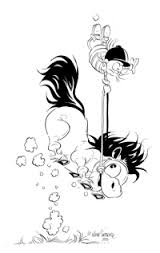 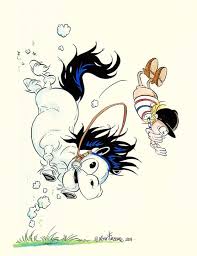 KURSTID	                  26/6 - 30/6  (mån-fre), 5 dagar    4 nätterNIVÅ		Nivå 6 - FörträningsgrupperINSTRUKTÖR	Jessica Svantesson & Malin Larsson	RIDNING  	2 pass per dag hoppning och dressyr, uteritt m.m		Badning och andra kvällsaktiviteter		Sista dagen avslutas med överraskning och fika		för föräldrarna kl 15. Packlista mailas utTEORI		1 gång per dag och märkestagningLUNCH		INGÅR. Vid allergi /specialkost meddela ridskolan. 		Frukost, lunch och middag i 5 dagar  vid övernattning		mellanmål/fika. ANTALDELTAGARE	12 stKOSTNAD	3300 krTID		9-21 ( 4 dagar med övernattning i Grellsbo )Det kommer att bli långritt med övernattning i fyra nätter av hästar och ryttare i Grellsbo, vi kommer att bada och ha olika kvällsaktiviteter. Vi kommer att maila ut vad ni behöver ha med er på lägret, allt måste med till ridskolan dag 1då vi rider till Grellsbo dag 1. All packning körs till Grellsbo med bil RUBINLÄGER 1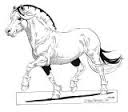 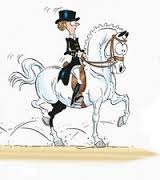 KURSTID	                     30/6 - 2/7 (fre-sön), 3 dagar 2 nätterINSTRUKTÖR	  Malin Larsson & Jessica Svantesson  NIVÅ		  vuxengrupperRIDNING 	1 pass ridning på fredagen, 2 pass på lördagen samt                                       1 pass på söndagen. Hoppning, dressyr, uteritt m.m,                                                grillning och badning.läger i Grellsbo TEORI		1 gång per dag. MärkestagningLUNCH		Frukost, lunch och middag varje dag		Mellanmål/fikaANTALDELTAGARE	10 st / LägerKOSTNAD	2200 kr   TID		Fre 30/6  Samling i Grellsbo kl 17.00 bronsläger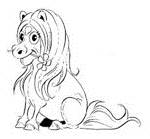 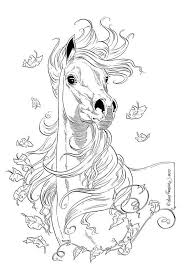 KURSTID                    3/7 - 7/7    (mån-fre), 5 dagarINSTRUKTÖR	Malin LarssonNIVÅ		3 - 5RIDNING	                    2 pass per dag, dressyr, hoppning, uteritt, 		barbackaridning, teknikridning m.m . Sista	dagen avslutas med uppvisning och fika för        föräldrarna kl 15.00 Lägret kommer vara på Bälinge RFTEORI		1-2 gånger per dag. MärkestagningLUNCH		Lunch/mellanmål varje dagANTALDELTAGARE	12st / LägerKOSTNAD	2300 krTID		9-16 ( avslutning kl 15.00 på fredagen )Dressyr & markarbeteKURSTID	                     24/7- 28/7 ( mån-fre ), 5 dagar INSTRUKTÖR	  Lena Linder  NIVÅ		  vuxengrupperRIDNING 	2 pass ridning/dag  Dressyr, markarbete, programridning                                        Lägret kommer vara på Bälinge RFTEORI		1 gång per dag. MärkestagningLUNCH		 Lunch/Fika varje dagANTALDELTAGARE	12 st / LägerTID 		9 -15KOSTNAD	2700 kr   bronslägerKURSTID                    31/7 - 4/8    (mån-fre), 5 dagarINSTRUKTÖR	NIVÅ		3 - 5RIDNING	                    2 pass per dag, dressyr, hoppning, uteritt, 		barbackaridning, teknikridning m.m . Sista	dagen avslutas med uppvisning och fika för        föräldrarna kl 15.00 Lägret kommer vara på Bälinge RFTEORI		1-2 gånger per dag. MärkestagningLUNCH		Lunch/mellanmål varje dagANTALDELTAGARE	12st / LägerKOSTNAD	2300 krTID		9-16 ( avslutning kl 15.00 på fredagen RUBINLÄGER 2KURSTID	                     11/8 - 13/8 (fre-sön), 3 dagar INSTRUKTÖR	  Jessica Svantesson  NIVÅ		  vuxengrupperRIDNING 	1 pass ridning på fredagen, 2 pass på lördagen samt                                       1 pass på söndagen. Hoppning, dressyr, uteritt m.m,                                                grillning.Lägret kommer vara på Bälinge RFTEORI		1 gång per dag. MärkestagningLUNCH		 lunch och middag 		Mellanmål/fikaANTALDELTAGARE	12 st / LägerKOSTNAD	1800 kr   TID		Fre 11/8 Samling stallet kl 17.00ANMÄLANTill Sommar ridläger hos Bälinge Ryttarförening år 2017Anmälan avser:□  Guldläger	        12/6 - 16/6        3300 kr□  Silverläger	        26/6 –30/6        3300 kr□  Rubinläger 1	        30/6 - 2/7          2200 kr□  Bronsläger 1	        3/7 - 7/7            2300 kr	□  Dressyr/mark	        24/7 - 28/7        2700 kr□  Bronsläger  2	        31/7 - 4/8         2300 kr□  Mulleläger 1                 19/6 – 22/6        1300 kr□  Mulleläger 2&3	        7/8 - 11/8          1600 kr□  Rubinläger 2	        11/8 -13/8         1800 krJag anmäler härmed följande person till ovan ikryssad aktivitet enligt prospekt:Namn:………………………………………….. Personnummer…………………………Tidigare ridvana  Ja □   Kort beskrivning………………………………. Nej  □Hästönskemål ()………………………………………………………………………..Adress……………………………………………. Postnr, ort……………………………..Telefon Hem……………………………………. Mobil…………………………………….Målsmans underskrift……………………………………………………………………….Mailadress…………………………………………………………………………………….Det går bra att ta med egen häst/ponny på alla läger.    Beställ BäRF t-shirt Storlek:__________finns från XS till XXL PRIS 120 krLägren kommer att faktureras ut i maj och skall betalas enligt fakturan Sjukavdrag mot läkaintyg göres med 250 kr/dag  (120 kr/dag)Anmäl på ridskolan mail ridskolan@hotmail.com  eller lämna denna blankett i postlådan utanför pentryt i stallet märkt ” sommarridläger 2017 ”Om du inte är medlem hos oss bör du lösa medlemsavgift.200  kr Junior och 300 kr seniorBälinge Ryttarförening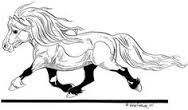 Bemersberg 3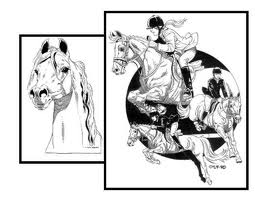 743 82  BälingeBG 833-8584				www.balingerf.se			ridskolan@hotmail.comorg.nr 817603-1568tel: 0705 - 222128